HYDREX 2119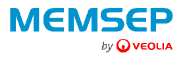 Technický list -  nezávazný dokument, slouží pro informaci o výrobku.VWS MEMSEPInformace o produktuHYDREX 2119 je vysoce účinný  antikorozní přípravek.VýhodyHYDREX 2119 má širokou škálu uplatnění  u chladicích aplikací.Je tekutý a může se dávkovat rovnou z kontejnerů či kanystrů.Informace AplikaceHYDREX 2119 – veškerá aplikace se provádí po konzultacích s odpovědným pracovníkem VWS MESEP.Dávkování se určuje na základě požadovaného chemismu chladicí vodySpecifikaceFyzikální forma: Bezbarvá kapalinaPH- 2,0-3,0Kompatibilita materiálůDávkování je nejvhodnější provádět z originálních barelůKonzultace o materiálové kompatibilitě závazně poskytne pracovník VWS MEMSEP. ObalObaly: Kontejner, sud, kanystrBezpečnostní informaceŘiďte se pokyny v BL